M.R.S.2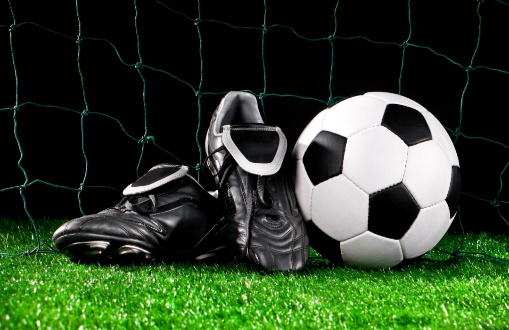 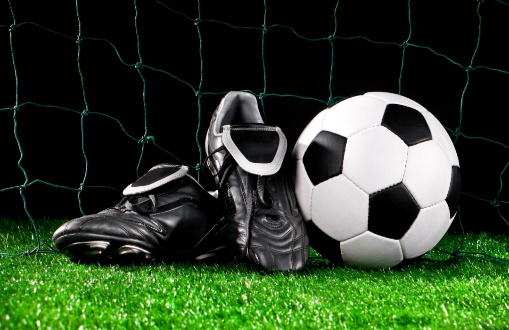 Kaylee GulliverBria MacDonaldLaila MacDonaldEmma PattersonLexa TurbideBraylee BechardTy Benoit-LeBlancJaxon O’NeillCharlie StokesLiam Hood              Chase Ferguson             Myles LawAudric BarryBen GliddenSchedule: all games begin at 4:00.  Players are asked to be at the field ready for 3:45.Sept.22- BSA @ MRS2Sept. 27- GG2 @ MRS2Oct.4- MRS2 @ KS2Oct. 18- MRS2 @ BSAJamboree will be held on Oct.21.  This will be held during the day at the King Field Turf.  More info. to come closer to the date.